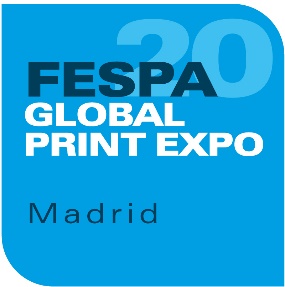 MEDIA ADVISORY 18 May 2018FESPA ANNOUNCES NEW SOUTHERN EUROPEAN LOCATION FOR FESPA GLOBAL PRINT EXPO 2020FESPA Global Print Expo will return to Spain in 2020, this time to Madrid, with dates confirmed from 24 - 27 March 2020. The event will be located at Fiera de Madrid and will cover screen, digital and textile printing and will be co-located with European Sign Expo.Roz Guarnori, Exhibitions Director, FESPA, comments: “After three successive years in Germany, we are looking forward to moving back to a Southern European host city in 2020. Madrid was a clear favourite among exhibitors and visitors when we canvased their opinions on preferred cities for a FESPA event. This enthusiasm for the host city, combined with the success of the FESPA Digital event in Barcelona in 2012, makes us confident of delivering a compelling event in Spain in 2020.“Spain features strongly among the leader board of visitors to FESPA Global Print Expo events and we have strong support from our national Associations in Spain, Portugal, France and Italy. These Associations collaborate annually to deliver a Southern European Congress, the next edition of which takes place in Lisbon, Portugal in June 2018. This popular educational and networking event will provide FESPA with a superb platform to gather regional insights that will help us to inform the development of the 2020 content programme to meet the specific needs of the region’s print service providers.”The Spanish capital is the third largest city in the European Union and offers excellent international air links, with Madrid-Barajas Adolfo Suárez Airport located just 12 kilometres from Madrid city centre and in close proximity from the exhibition centre.For more information on FESPA visit: www.fespa.com ENDSAbout FESPA Founded in 1962, FESPA is a global federation of Associations for the screen printing, digital printing and textile printing community. FESPA’s dual aim is to promote screen printing and digital imaging and to share knowledge about screen and digital printing with its members across the world, helping them to grow their businesses and learn about the latest developments in their fast growing industries.  FESPA Profit for Purpose 
The shareholders are the industry. FESPA has invested millions of Euros into the global printing community over the last seven years, supporting the growth of the market. For more information visit www.fespa.com FESPA Print CensusThe FESPA Print Census is a global research project to understand the wide format, screen and digital print community. It is the largest data gathering project of its kind. Forthcoming FESPA events include:FESPA Global Print Expo, 15-18 May 2018, Messe Berlin, Berlin, GermanyEuropean Sign Expo, 15-18 May 2018, Messe Berlin, Berlin, GermanyFESPA Awards, 16 May 2018, Berlin, GermanyFESPA Africa, 12-14 September 2018, Gallagher Convention Centre, Johannesburg, South AfricaFESPA Mexico, 20-22 September 2018, Centro Citibanamex, Mexico City, MexicoFESPA Eurasia, 6-9 December 2018, CNR Expo, Istanbul, TurkeyFESPA Brasil, 20 – 23 March 2019, Expo Center Norte, São Paulo, BrazilFESPA Global Print Expo 2019, 14-17 May 2019, Messe München, GermanyEuropean Sign Expo 2019, 14-17 May 2019, Messe München, GermanyFESPA Global Print Expo 2020, 24-27 March 2020, Fiera de Madrid, Madrid, SpainIssued on behalf of FESPA by AD CommunicationsFor further information, please contact:Ellie Martin				Lynda SuttonAD Communications  			FESPATel: + 44 (0) 1372 464470        		Tel: +44 (0) 1737 228350Email: emartin@adcomms.co.uk 		Email: lynda.sutton@fespa.comWebsite: www.adcomms.co.uk		Website: www.fespa.com 